Archives départementales des Hautes-Pyrénées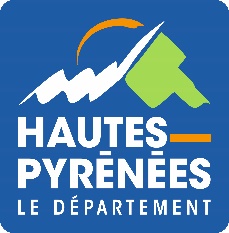 Salle de lecturefiche d’inscriptionL’accès aux salles de recherches est soumis à votre inscription préalable sur la base d’un justificatif d’identité officiel comportant une photographie. Les informations constitutives de votre identité et exigibles sont les suivantes : nom, prénom(s), adresse de domicile et type de pièce d’identité, (au-dessus du premier trait de séparation).Par ailleurs, nous vous demandons des renseignements complémentaires. Vous avez bien entendu la possibilité de ne pas les fournir. Ceux-ci feront l’objet uniquement d’une exploitation anonyme et statistique pour mieux connaître le profil de notre public. Seuls les sujets de recherche peuvent donner lieu à une liste nominative en vue de l'établissement du rapport annuel demandé par la Service interministériel des Archives de France.Conformément au Règlement général sur la protection des données, vous avez un droit d'accès et de rectification sur les renseignements vous concernant. Vous pouvez exercer ce droit auprès du personnel de la salle de lecture aux heures d'ouverture au public de celle-ci. Il sera procédé immédiatement aux rectifications demandées.Identification :	  Monsieur	  Madame 	  Personne moraleNom :	Prénom :	Adresse :N°	Rue ou lieu dit :	Code postal : 	Ville :	Pays de résidence :	Pièce d’identité fournie :	   CNI	   Permis de conduire	   PasseportOrigine :	Références :	tél. : 	Année de naissance :courriel :Catégorie socio-professionnelle (Cf. annexe) :   1 Agriculteurs exploitants   2 Salariés agricoles    3 Patrons de l'industrie et du commerce    4 Professions libérales, cadres supérieurs    5 Cadres moyens    6 Employés    7 Ouvriers    8 Personnel de service    9 Artistes   10 Clergé   11 Armée et police   12 Étudiants et élèves de 17 ans ou plus   13 Militaires du contingent   14 Retraités, retirés des affaires   15 Personnes de 16 ans ou moins   16 Sans profession   17 Demandeurs d'emploiMotivation de la recherche :   Études (préparation d'un diplôme, d'un exposé, stage…)   Professionnelle (géomètre, généalogiste prof., journaliste, écrivain, enseignant)   Administrative ou juridique (droits de propriété, reconstitution de carrière…)   Loisirs, information, culture (recherche généalogique, historique… amateur)Aboutissement de la recherche :   1 Usage personnel non destiné à la diffusion   2 Usage professionnel non destiné à la diffusion    3 Livre    4 Article de périodique   5 Exposition   6 Mémoire, thèse, rapport de stage (scolaire, universitaire   7 Rapport administratif   8 Communication orale   9 Film, émission radio, TVType de recherche :   Généalogique   Administrative    Scientifique Diplôme préparéDiplôme préparé :Établissement :Directeur de recherche :Sujet de recherche :	Thème de recherche (pour les recherches de type scientifique) :    1 Politique et événementiel    2 Histoire des institutions    3 Architecture   4 Archéologie, histoire de l'art   5 Économie   6 Éducation   7 Géographie   8 Sciences et techniques    9 Médecine – Pharmacie    10 Sociologie   11 Histoire locale   12 Histoire religieuse   13 Histoire littéraire   14 AutresPériode chronologique (pour les recherches de type scientifique) :   1 Antiquité et Haut Moyen Age   2 Moyen Age   3 Ancien Régime   4 Révolution et XIXe siècle   5 Première Guerre mondiale   6 Entre-deux-guerres   7 Deuxième Guerre mondiale et Libération   8 Quatrième République   9 Cinquième RépubliqueToute reproduction de documents en vue d’une réutilisation autre que privé et notamment à des fins de publication, exposition, exploitation commerciale, diffusion sur Internet ou quelle qu’en soit la nature, doit faire l’objet d’une demande écrite via le formulaire de contact.DATE ET SIGNATURE DU LECTEUR :